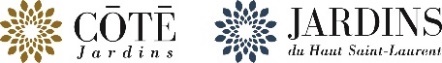 ParticularitésRTMHPLundi2 juilletDînerSoupe poulet et étoiles●●●Lundi2 juilletDînerSalade de coquillette au thon, légumes et basilic frais●●Lundi2 juilletDînerSaucisse espagnole●●●Lundi2 juilletDînerP. de terre purée●●●●Lundi2 juilletDînerMélange de légumes●●●Lundi2 juilletDînerBeigne glacé●●●Lundi2 juilletDînerLundi2 juilletSouperCrème potagère●●●●●Lundi2 juilletSouperSpaghetti aux tomates gratinéM : pas de fromage●●●Lundi2 juilletSouperSalade grecque●●Lundi2 juilletSouperPain à l'ail ●●Lundi2 juilletSouperCocktail de légumes●●●Lundi2 juilletSouperDesserts assortisM : voir desserts permis●●●Lundi2 juilletSouperMardi2 juilletDînerSoupe bœuf et alphabetMCF : juste bouillon●●●Mardi2 juilletDînerBoulettes aux pêches sur couscous●●●Mardi2 juilletDînerSalade de goberge●●Mardi2 juilletDînerP. de terre purée●●●●Mardi2 juilletDînerJardinière de légumes●●●Mardi2 juilletDînerTarte au citron meringuée●●●Mardi2 juilletDînerMardi 2 juilletSouperCrème de navet●●●●●Mardi 2 juilletSouperCroque-monsieur spécial du chef ●Mardi 2 juilletSouperOmelette aux fines herbesH : écrasée à la fourchette●●●●Mardi 2 juilletSouperP. de terre rissolées ●●●Mardi 2 juilletSouperP. de terre purée●●●●Mardi 2 juilletSouperCarottes ●●●Mardi 2 juilletSouperPouding butterscotch●●●●●Mercredi2 juilletDînerPotage Parmentier (pomme de terre) ●●●●●Mercredi2 juilletDînerPavé de saumon estivalH : écrasé à la fourchette●●●●Mercredi2 juilletDînerSalsa de mangue●●Mercredi2 juilletDînerPanini garni et cornichon à l'aneth, salade de chou●●Mercredi2 juilletDînerP. de terre purée et rizH : pas de riz●●●●Mercredi2 juilletDînerBouquetière de légumes●●●Mercredi2 juilletDînerGâteau s'more●●●Mercredi2 juilletSouperSoupe tomates et rizMCF : juste bouillon ●●●Mercredi2 juilletSouperPain de porc asiatique, sauce aigre-douce●●●Mercredi2 juilletSouperCrêpes farcies au jambon●●●Mercredi2 juilletSouperP. de terre purée à la ciboulette ●●●●Mercredi2 juilletSouperRiz blanc●●●Mercredi2 juilletSouperMacédoine ●●●Mercredi2 juilletSouperMousse aux fraises●●●●●Jeudi2 juilletDînerPotage minestroneMCF : juste bouillon●●●Jeudi2 juilletDînerÉmincé de volaille, sauce crémeuse aux champignons sur riz●●●Jeudi2 juilletDînerLasagne aux épinards et cottageM : pas de fromage●●●Jeudi2 juilletDînerP. de terre purée ●●●●Jeudi2 juilletDînerLégumes du jour●●●Jeudi2 juilletDînerSalade du chef●●Jeudi2 juilletDînerRenversé à l'ananas●●●Légende       R : régulière  T : tendre  M : molle H : hachée   P : purée   ● : permis  MCF : molle coupée fin  Légende       R : régulière  T : tendre  M : molle H : hachée   P : purée   ● : permis  MCF : molle coupée fin  Légende       R : régulière  T : tendre  M : molle H : hachée   P : purée   ● : permis  MCF : molle coupée fin  Légende       R : régulière  T : tendre  M : molle H : hachée   P : purée   ● : permis  MCF : molle coupée fin  Légende       R : régulière  T : tendre  M : molle H : hachée   P : purée   ● : permis  MCF : molle coupée fin  Légende       R : régulière  T : tendre  M : molle H : hachée   P : purée   ● : permis  MCF : molle coupée fin  Légende       R : régulière  T : tendre  M : molle H : hachée   P : purée   ● : permis  MCF : molle coupée fin  Légende       R : régulière  T : tendre  M : molle H : hachée   P : purée   ● : permis  MCF : molle coupée fin  ParticularitésRTMHPJeudi2 juilletSouperCrème de courgettes●●●●●Jeudi2 juilletSouperFricadelles de poisson sauce tartare●●●Jeudi2 juilletSouperPain doré, cheddar et fruits M : voir fruits permis●●●Jeudi2 juilletSouperP. de terre purée au romarin ●●●●Jeudi2 juilletSouperCocktail de légumes●●●Jeudi2 juilletSouperPêche melbas/multiphase : non permis●●●Jeudi2 juilletSouperVendredi2 juilletDînerSoupe poulet et orge●●●Vendredi2 juilletDînerNouilles chinoises●●●Vendredi2 juilletDînerChoucroute de la mer sur riz●●Vendredi2 juilletDînerP. de terre purée●●●●Vendredi2 juilletDînerJardinière de légumes●●●Vendredi2 juilletDînerGâteau aux bananes glacé●●●Vendredi2 juilletDînerVendredi2 juilletSouperCrème de céleri●●●●●Vendredi2 juilletSouperLanières de porc, sauce aux champignons●●●Vendredi2 juilletSouperPains farcis aux oeufs●●●Vendredi2 juilletSouperP. de terre purée ●●●●Vendredi2 juilletSouperPetits légumes●●●Vendredi2 juilletSouperSalade de betteraves●●Vendredi2 juilletSouperTapioca au lait de coco●●●●Samedi2 juilletDînerCrème de carottes●●●●●Samedi2 juilletDînerMacaroni estival aux épinards et au fromage●●●Samedi2 juilletDînerSteakette de bœuf haché, sauce au vin rouge et aux oignons●●●Samedi2 juilletDînerP. de terre purée butternut●●●●Samedi2 juilletDînerMacédoine●●●Samedi2 juilletDînerGâteau Reine Elisabeth●●Samedi2 juilletDînerSamedi2 juilletSouperSoupe bœuf et riz●●●Samedi2 juilletSouperCari de poulet et poivrons rouges●●●Samedi2 juilletSouperLinguine sauce méditerranéenne (olives noires, câpres, courgettes)●●●Samedi2 juilletSouperP. de terre purée ●●●●Samedi2 juilletSouperPanais au beurre●●●Samedi2 juilletSouperMousse au fruit de la passion●●●●●Samedi2 juilletSouperDimanche2 juilletDînerSoupe à l'oignon●●●Dimanche2 juilletDînerPorc à la mexicaine (sce tom., haricots rouges)●●Dimanche2 juilletDînerPasta au pesto, tomates séchées et parmesan●●●Dimanche2 juilletDînerPurée de légumes●●●●Dimanche2 juilletDînerSalade mélangée●●Dimanche2 juilletDînerTarte à la rhubarbe à l'ancienne●●●Dimanche2 juilletDînerDimanche2 juilletSouperCrème du jardin●●●●●Dimanche2 juilletSouperRôti de veau aux agrumes●●Dimanche2 juilletSouperQuiche charcutièreM : pas de rebord de croûte●●●Dimanche2 juilletSouperP. de terre purée ●●●●Dimanche2 juilletSouperLégumes au beurre●●●Dimanche2 juilletSouperGâteau au gingembre●●●Légende       R : régulière  T : tendre  M : molle H : hachée   P : purée   ● : permis  MCF : molle coupée fin  Légende       R : régulière  T : tendre  M : molle H : hachée   P : purée   ● : permis  MCF : molle coupée fin  Légende       R : régulière  T : tendre  M : molle H : hachée   P : purée   ● : permis  MCF : molle coupée fin  Légende       R : régulière  T : tendre  M : molle H : hachée   P : purée   ● : permis  MCF : molle coupée fin  Légende       R : régulière  T : tendre  M : molle H : hachée   P : purée   ● : permis  MCF : molle coupée fin  Légende       R : régulière  T : tendre  M : molle H : hachée   P : purée   ● : permis  MCF : molle coupée fin  Légende       R : régulière  T : tendre  M : molle H : hachée   P : purée   ● : permis  MCF : molle coupée fin  Légende       R : régulière  T : tendre  M : molle H : hachée   P : purée   ● : permis  MCF : molle coupée fin  